CHEM121Unit 5: Structure of ProteinsLecture 9  At the end of the lecture, students should be able to: Describe the primary structure of proteins, i.e. a polymer of amino acids Describe the common types of secondary structure of a protein .i.e. alpha helix and beta           pleated sheets  Differentiate between common types of secondary structure Discuss the chemical forces that maintain the secondary structure. Classify proteins according to shape and solubility (fibrous vs globular) Describe the tertiary and quaternary structure of a protein. List the R group interactions that maintain the tertiary and quaternary structures:          Van der Waal forces, hydrogen bonds, ionic bonds and disulfides bridges.IntroductionHave you ever wondered why egg whites go from clear to opaque when you fry an egg? If so, this lesson is for you!Egg whites contain large amounts of proteins called albumins, and the albumins normally have a specific 3D shape, thanks to bonds formed between different amino acids in the protein. Heating causes these bonds to break and exposes hydrophobic (water-hating) amino acids usually kept on the inside of the protein. The hydrophobic amino acids, trying to get away from the water surrounding them in the egg white, will stick to one another, forming a protein network that gives the egg white structure while turning it white and opaque. Ta-da! Thank you, protein denaturation, for another delicious breakfast.The shape of a protein is very important to its function. To understand how a protein gets its final shape or conformation, we need to understand the four levels of protein structure: primary, secondary, tertiary, and quaternary.Primary structureThe simplest level of protein structure, primary structure, is simply the sequence of amino acids in a polypeptide chain. For example, the hormone insulin has two polypeptide chains, A and B, shown in diagram below. (The insulin molecule shown here is cow insulin, although its structure is similar to that of human insulin.) Each chain has its own set of amino acids, assembled in a particular order. For instance, the sequence of the A chain starts with glycine at the N-terminus and ends with asparagine at the C-terminus, and is different from the sequence of the B chain. What's up with those S-S bonds? You may notice that the insulin chains are linked together by sulfur-containing bonds between cysteines. Don’t let yourself get confused: although these bonds are an important part of insulin’s overall structure, they are not part of its primary structure! We’ll talk more about these bonds, called disulfide bonds, in later sections.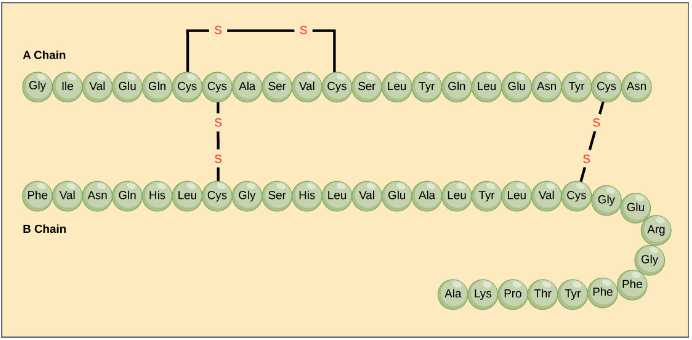 Insulin consists of an A chain and a B chain. They are connected to one another by disulfide bonds (sulfur-sulfur bonds between cysteines). The A chain also contains an internal disulfide bond. The amino acids that make up each chain of insulin are represented as connected circles, each with the three-letter abbreviation of the amino acid's name.The sequence of a protein is determined by the DNA of the gene that encodes the protein (or that encodes a portion of the protein, for multi-subunit proteins). A change in the gene's DNA sequence may lead to a change in the amino acid sequence of the protein. Even changing just one amino acid in a protein’s sequence can affect the protein’s overall structure and function.For instance, a single amino acid change is associated with sickle cell anemia, an inherited disease that affects red blood cells. In sickle cell anemia, one of the polypeptide chains that make up hemoglobin, the protein that carries oxygen in the blood, has a slight sequence change. The glutamate that is normally the seventh amino acid of the hemoglobin β chain (one of two types of protein chains that make up hemoglobin) is replaced by a valine. This substitution is shown for a fragment of the β chain in the diagram below.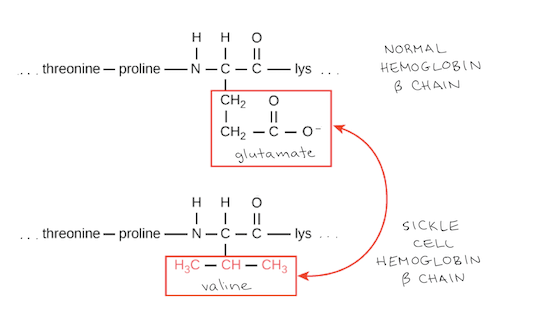 What is most remarkable to consider is that a hemoglobin molecule is made up of two α chains and two β chains, each consisting of about 150 amino acids, for a total of about 600 amino acids in the whole protein. The difference between a normal hemoglobin molecule and a sickle cell molecule is just 2 amino acids out of the approximately 600.A person whose body makes only sickle cell hemoglobin will suffer symptoms of sickle cell anemia. These occur because the glutamate-to-valine amino acid change makes the hemoglobin molecules assemble into long fibers. The fibers distort disc-shaped red blood cells into crescent shapes. Examples of “sickled” cells can be seen mixed with normal, disc-like cells in the blood sample below.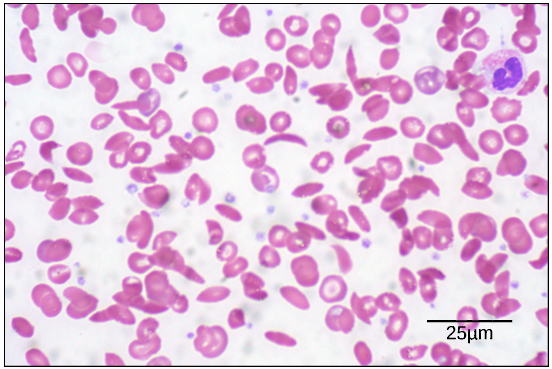 The sickled cells get stuck as they try to pass through blood vessels. The stuck cells impair blood flow and can cause serious health problems for people with sickle cell anemia, including breathlessness, dizziness, headaches, and abdominal pain.Secondary structureThe next level of protein structure, secondary structure, refers to local folded structures that form within a polypeptide due to interactions between atoms of the backbone. (The backbone just refers to the polypeptide chain apart from the R groups – so all we mean here is that secondary structure does not involve R group atoms.) The most common types of secondary structures are the α helix and the β pleated sheet. Both structures are held in shape by hydrogen bonds, which form between the carbonyl O of one amino acid and the amino H of another. 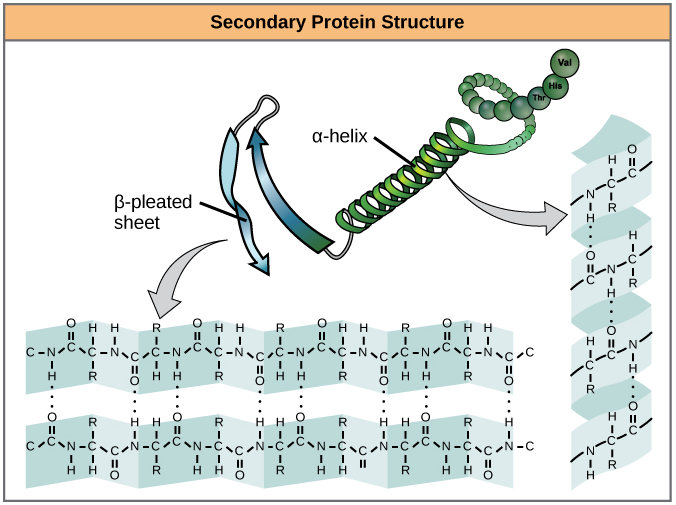 In an α helix, the carbonyl (C=O) of one amino acid is hydrogen bonded to the amino H (N-H) of an amino acid that is four down the chain. (E.g., the carbonyl of amino acid 1 would form a hydrogen bond to the N-H of amino acid 5.) This pattern of bonding pulls the polypeptide chain into a helical structure that resembles a curled ribbon, with each turn of the helix containing 3.6 amino acids. The R groups of the amino acids stick outward from the α helix, where they are free to interact.In a β pleated sheet, two or more segments of a polypeptide chain line up next to each other, forming a sheet-like structure held together by hydrogen bonds. The hydrogen bonds form between carbonyl and amino groups of backbone, while the R groups extend above and below the plane of the sheet.The strands of a β pleated sheet may be parallel, pointing in the same direction (meaning that their N- and C-termini match up), or antiparallel, pointing in opposite directions (meaning that the N-terminus of one strand is positioned next to the C-terminus of the other).Certain amino acids are more or less likely to be found in α-helices or β pleated sheets. For instance, the amino acid proline is sometimes called a “helix breaker” because its unusual R group (which bonds to the amino group to form a ring) creates a bend in the chain and is not compatible with helix formation. Proline is typically found in bends, unstructured regions between secondary structures. Similarly, amino acids such as tryptophan, tyrosine, and phenylalanine, which have large ring structures in their R groups, are often found in β pleated sheets, perhaps because the β pleated sheet structure provides plenty of space for the side chains.Many proteins contain both α helices and β pleated sheets, though some contain just one type of secondary structure (or do not form either type).Tertiary structureThe overall three-dimensional structure of a polypeptide is called its tertiary structure. The tertiary structure is primarily due to interactions between the R groups of the amino acids that make up the protein. R group interactions that contribute to tertiary structure include hydrogen bonding, ionic bonding, dipole-dipole interactions, and London dispersion forces – basically, the whole gamut of non-covalent bonds. For example, R groups with like charges repel one another, while those with opposite charges can form an ionic bond. Similarly, polar R groups can form hydrogen bonds and other dipole-dipole interactions. Also important to tertiary structure are hydrophobic interactions, in which amino acids with nonpolar, hydrophobic R groups cluster together on the inside of the protein, leaving hydrophilic amino acids on the outside to interact with surrounding water molecules. Finally, there’s one special type of covalent bond that can contribute to tertiary structure: the disulfide bond. Disulfide bonds, covalent linkages between the sulfur-containing side chains of cysteines, are much stronger than the other types of bonds that contribute to tertiary structure. They act like molecular "safety pins," keeping parts of the polypeptide firmly attached to one another.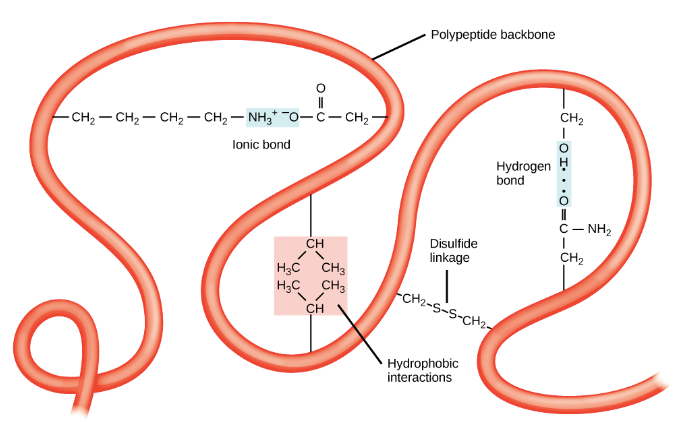 Quaternary structureMany proteins are made up of a single polypeptide chain and have only three levels of structure (the ones we’ve just discussed). However, some proteins are made up of multiple polypeptide chains, also known as subunits. When these subunits come together, they give the protein its quaternary structure.We’ve already encountered one example of a protein with quaternary structure: hemoglobin. As mentioned earlier, hemoglobin carries oxygen in the blood and is made up of four subunits, two each of the α and β types. Another example is DNA polymerase, an enzyme that synthesizes new strands of DNA and is composed of ten subunits.In general, the same types of interactions that contribute to tertiary structure (mostly weak interactions, such as hydrogen bonding and London dispersion forces) also hold the subunits together to give quaternary structure.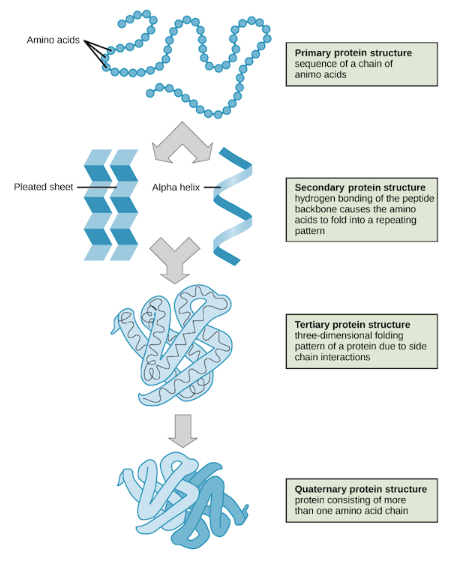 Denaturation and protein foldingEach protein has its own unique shape. If the temperature or pH of a protein's environment is changed, or if it is exposed to chemicals, these interactions may be disrupted, causing the protein to lose its three-dimensional structure and turn back into an unstructured string of amino acids. When a protein loses its higher-order structure, but not its primary sequence, it is said to be denatured. Denatured proteins are usually non-functional.For some proteins, denaturation can be reversed. Since the primary structure of the polypeptide is still intact (the amino acids haven’t split up), it may be able to re-fold into its functional form if it's returned to its normal environment. Other times, however, denaturation is permanent. One example of irreversible protein denaturation is when an egg is fried. The albumin protein in the liquid egg white becomes opaque and solid as it is denatured by the heat of the stove, and will not return to its original, raw-egg state even when cooled down.Researchers have found that some proteins can re-fold after denaturation even when they are alone in a test tube. Since these proteins can go from unstructured to folded all by themselves, their amino acid sequences must contain all the information needed for folding. However, not all proteins are able to pull off this trick, and how proteins normally fold in a cell appears to be more complicated. Many proteins don’t fold by themselves, but instead get assistance from chaperone proteins (chaperonins).Fibrous and Globular ProteinsProteins are of 2 main types:Fibrous GlobularLook at some of the differences between the 2 types of proteins.Real Life Application of Protein Denaturation - Dangers of a FeverProtein molecules carry out many important tasks in living systems. Most important, the majority of proteins are quite specific about which task they perform. Protein structure is what dictates this specificity, and the three-dimensional (tertiary) structure is particularly important. When this specific three-dimensional structure is disrupted, the protein loses its functionality and is said to have undergone denaturation. The interactions, such as hydrogen bonding, that dictate the tertiary structure of proteins are not as strong as covalent chemical bonds. Because these interactions are rather weak, they can be disrupted with relatively modest stresses. If a solution containing a protein is heated, it will reach a temperature at which properties such as viscosity or the absorption of ultraviolet (UV) light will change abruptly. This temperature is called the melting temperature of the protein (because the measurement is analogous to that made for the melting of a solid). The melting temperature varies for different proteins, but temperatures above 41°C (105.8°F) will break the interactions in many proteins and denature them. This temperature is not that much higher than normal body temperature (37°C or 98.6°F), so this fact demonstrates how dangerous a high fever can be. 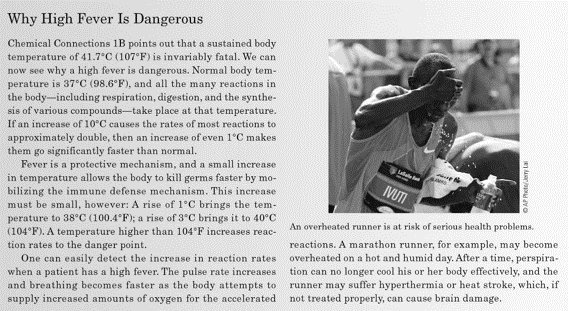 FIBROUS GLOBULARSecondary structureTertiary structureInsoluble in waterSoluble in waterPhysically toughNot toughLong parallel polypeptide chains cross- linked at intervals forming long fibres or sheetsPolypeptide chains tightly folded to form spherical shape Examples are collagen, myosin, keratin, silk etcExamples are enzymes, antibodies, hormones etc